BIGOT B, Quelques céramiques protohistoriques trouvées au temple de JublainsNAVEAU J, Au confluent de l'histoire et de l'archéologie: la localisation des Diablintes et de Noviodunum (Jublains)BONAVENTURE M, Découverte d'une stèle dans le théâtre de JublainsBOUFLET J-H, Analyse et commentaires sur l'ancienne église d'EntrammesMARE E, La chapelle du Vieux Château de Laval: les fouilles de 1987MARE E, La chapelle des Calvairiennes de Mayenne: les sondages de 1987PLESSIX R, Les campagnes du Bas-Maine d'après l'enquête de 1747: les élections de Château-Gontier, Laval et MayenneSALBERT J, SURCOUF J, Démographie et société à Laval au XVIIIè siècleBOUFLET J-H, Le moulin cavier de la GuénaudièreQUENIART J, Le choix du conjoint dans une région de frontière provincialeCRENN B, Les fours à chaux de Saint-Pierre-la-Cour (1880-1914)CRENN B, L'I.R.H.T. (Paris 1937-1987). Le rêve de Félix Grat devenu réalité 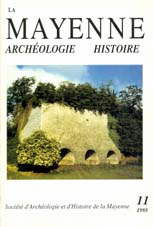 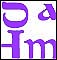 Tome n° 11(année1988) 